TEHNISKĀ SPECIFIKĀCIJA Nr. TS_0405.006 v1Soma aprīkojuma celšanai dziļā,  spriegumaktīvajiem darbiem līdz 1 kVAttēlam ir informatīvs raksturs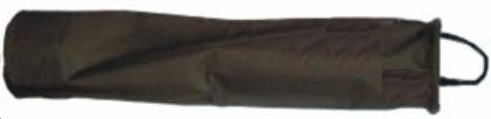 Nr.AprakstsMinimālā tehniskā prasībaPiedāvātā produkta konkrētais tehniskais aprakstsAvots PiezīmesVispārīgā informācijaVispārīgā informācijaRažotājs (preces ražotāja nosaukums un preces ražotājvalsts)Norādīt informācijuNr.0405.006 Soma  aprīkojuma celšanai dziļā, spriegumaktīvajiem darbiem līdz 1 kVNorādīt pilnu preces tipa apzīmējumuParauga piegāde laiks tehniskajai izvērtēšanai (pēc pieprasījuma), darba dienasNorādīt vērtību StandartsStandartsAtbilstība rūpnīcas kvalitātes un vadības standartam ISO 9001AtbilstAtbilstība Eiropas regulai CE 98/37/ECAtbilstDokumentācijaDokumentācijaLietošanas instrukcijas  pie piegādesLV vai ENIesniegts instrumenta attēls, kurš atbilst šādām prasībām: • .jpg formats,• izšķiršanas spēja ne mazāka par 2Mpix• ir iespēja redzēt visu instrumentu un izlasīt visus uzrakstus uz tā,• attēls nav papildināts ar reklāmu.AtbilstVides nosacījumiVides nosacījumiMinimāla darba temperatūra≤ -5ºCMaksimāla darba temperatūra≥ +30ºCTehniskā informācijaTehniskā informācijaUV izturīgiAtbilstIzmantošanai ārpus telpāmAtbilstNo mitruma neuzsūcoša poliestera materiālaAtbilstSomas dziļums, mm1000 – 1200Somas diametrs, mm250 - 400